Fネット通信No.４０　　　発行者：丸亀･善通寺･多度津地区防犯協会　　　発行日：平成２８年１１月１０日１１月９日（水）、香川県内で警察官をかたる詐欺電話が複数かかってきています。電話の内容は、「県警の○○です。７２件の個人情報が漏れている。」、「犯人はニセの通帳を持っていて、その中にあなたの名前があった。」などです。この手口は、被害者に預金口座から現金を引き出させ、その現金を犯人が受け取りに来るというものです。犯人グループが県内に潜伏している可能性がありますので、同様の電話が多数かかってくることが予想されます。◆このような電話があれば、応じることなく丸亀警察署✆２２－０１１０に相談してください。◆ご家族等にも周知していただきますようお願いします。◎情報元　安全・安心ヨイチメール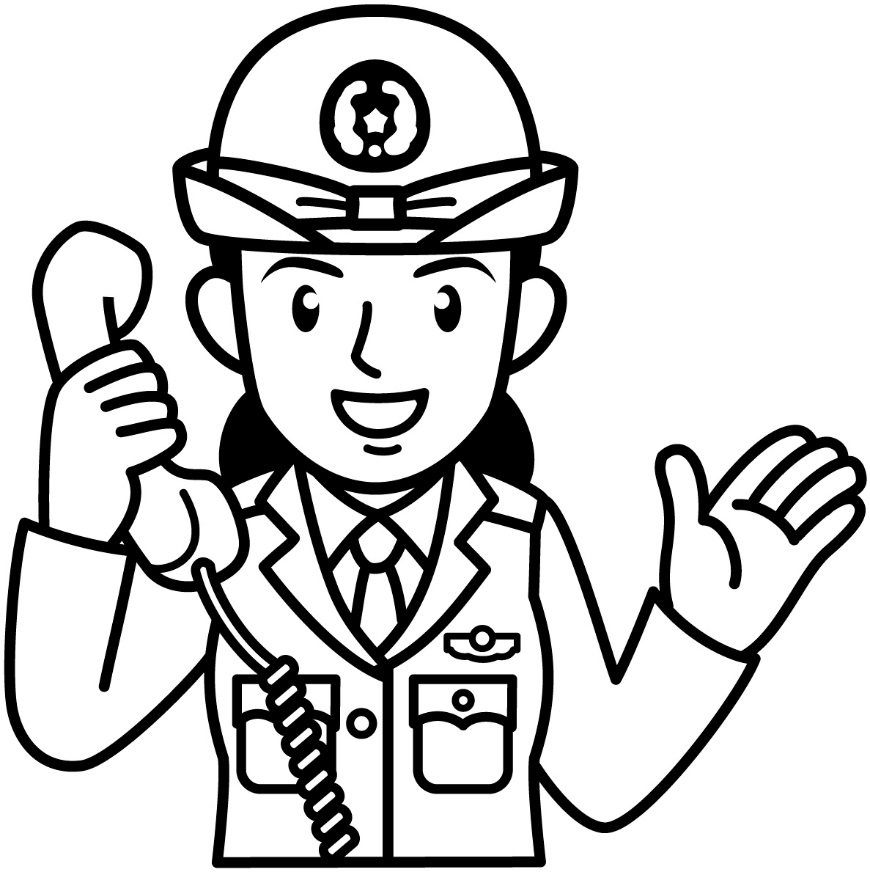 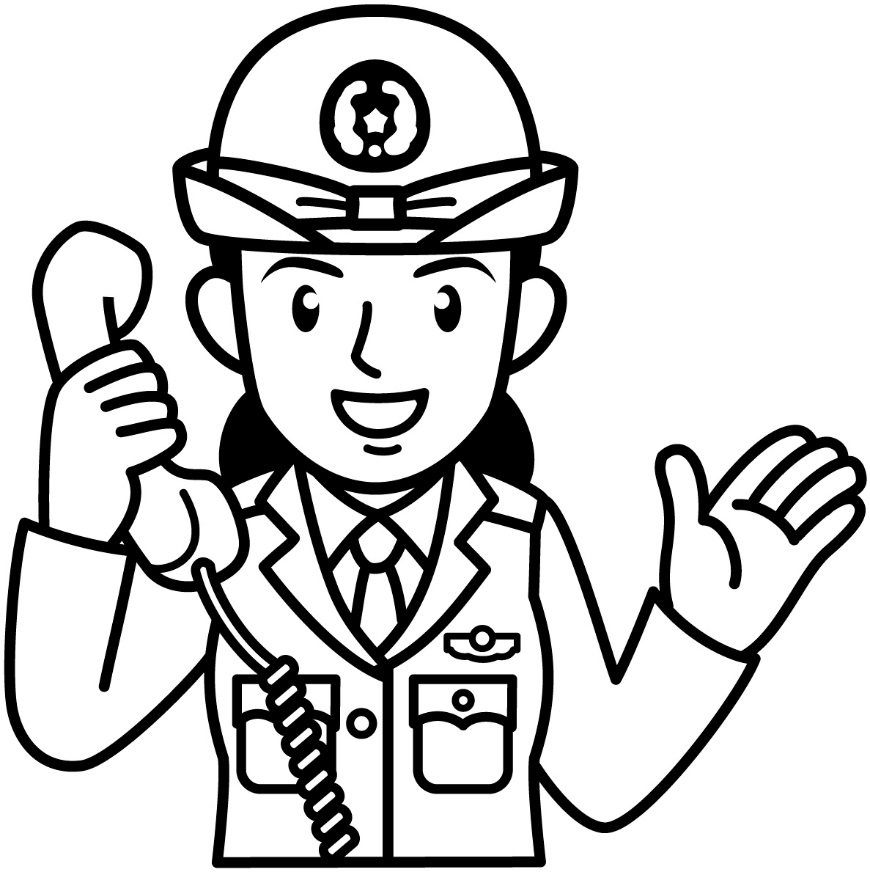 